„Pozwólcie dzieciom przychodzić do Mnie, nie przeszkadzajcie im; do takich bowiem 
należy królestwo Boże”                                                              ~Jezus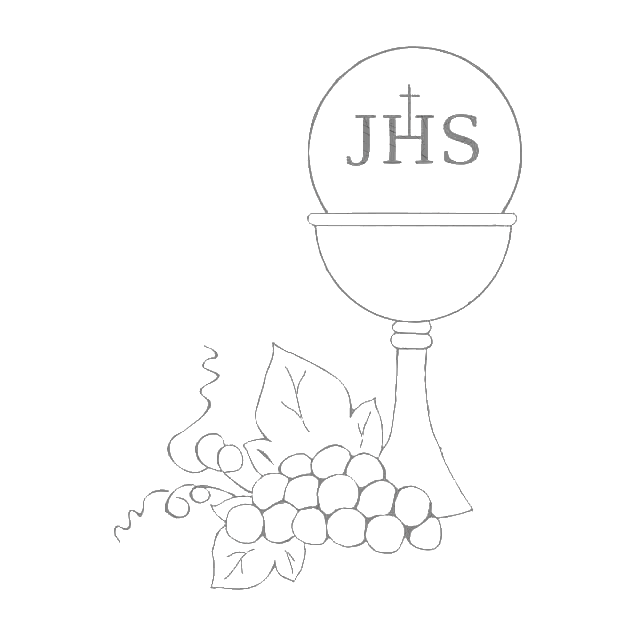 Serdecznie zapraszam  …………………………….………………… na Moje Przyjęcie - Mszę Świętą w każdą niedzielę                             w kościele ……………………………………………….                                   w ……………………………………… o godz. …………..Twoje przybycie będzie dla Mnie wielką radością.
Liczę na Twoją obecność.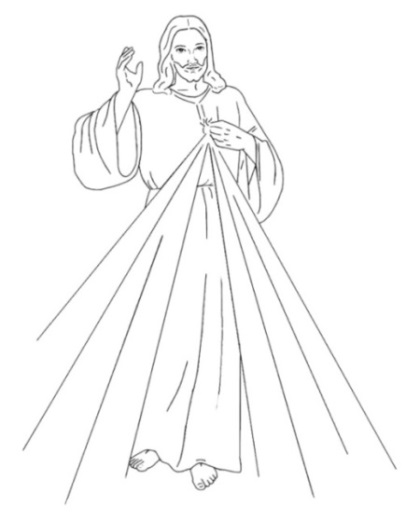                                                                 Twój przyjaciel                                                                     ~ Jezus
 PS. Na gości czeka niebiański poczęstunek (Eucharystia).
Nie martw się o prezent. To Ja mam prezenty dla Ciebie. 
Wszystko czego potrzebujesz w drodze do nieba!